В МБОУ СОШ № 7 были организованны субботники , в которых приняли участие не только учителя но и учащиеся школы.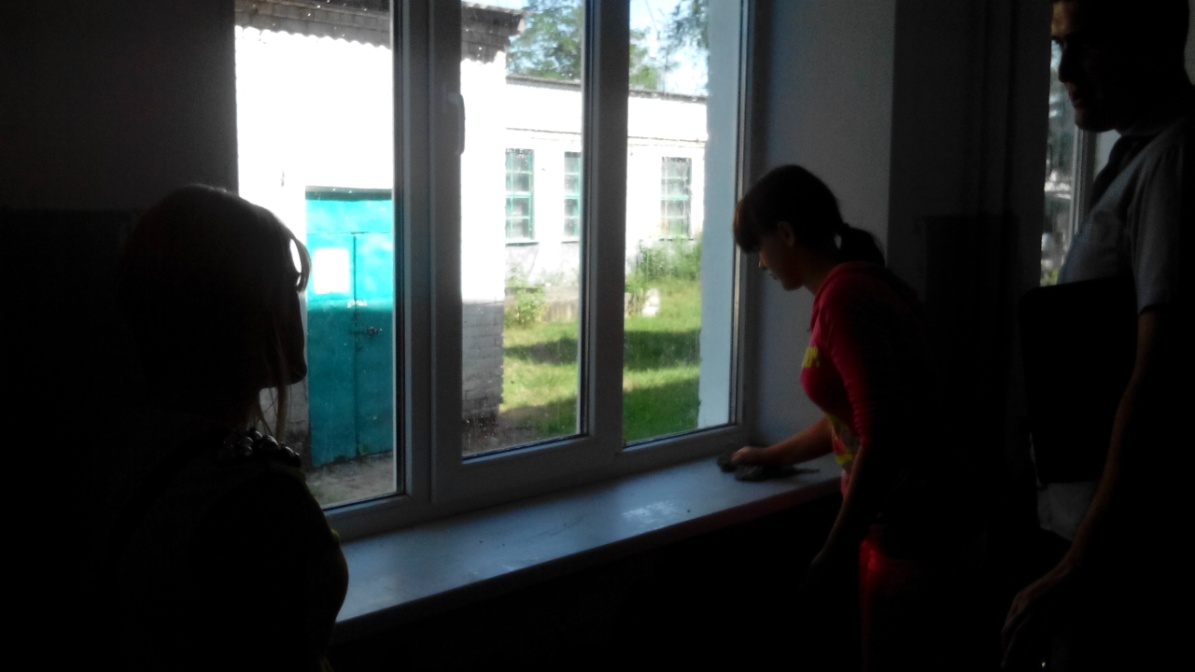 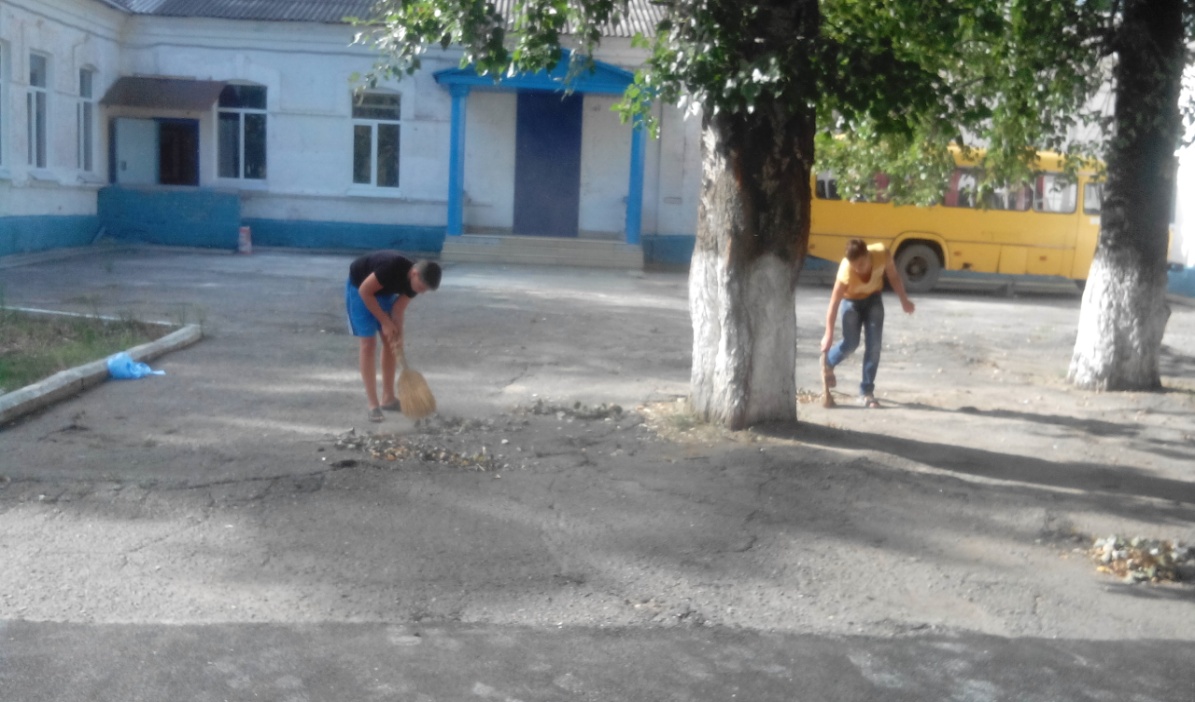 